VLÁDA SLOVENSKEJ REPUBLIKY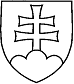 NÁVRHUZNESENIE VLÁDY SLOVENSKEJ REPUBLIKYč. z  ... 2023k návrhu zákona, ktorým sa mení a dopĺňa zákon č. 539/2008 Z. z. o podpore regionálneho rozvoja v znení neskorších predpisovVládaA.	schvaľujeA. 1.	návrh zákona, ktorým sa mení a dopĺňa zákon č. 539/2008 Z. z. o podpore regionálneho rozvoja v znení neskorších predpisov,B.	poverujepredsedu vládyB. 1.	predložiť vládny návrh zákona predsedovi Národnej rady Slovenskej republiky na ďalšie ústavné prerokovanie, podpredsedníčku vlády a ministerku investícií, regionálneho rozvoja a informatizácieB. 2.	uviesť a odôvodniť vládny návrh zákona v Národnej rade Slovenskej republiky.Vykonajú:	predseda vládypodpredsedníčka vlády a ministerka investícií, regionálneho rozvoja a informatizácie Na vedomie: 	predseda Národnej rady Slovenskej republikyČíslo materiálu:          /2023Predkladateľ:podpredsedníčka vlády a ministerka investícií, regionálneho rozvoja a informatizácie